Lucagin OlexiiExperience:Position applied for: 2nd EngineerAdditional position applied for: 3rd EngineerDate of birth: 14.07.1989 (age: 28)Citizenship: UkraineResidence permit in Ukraine: NoCountry of residence: UkraineCity of residence: KhersonPermanent address: Petrenko 87Contact Tel. No: +38 (050) 080-69-09 / +38 (055) 997-06-34E-Mail: Leshiy1489@yandex.ruSkype: Leshiy8914U.S. visa: NoE.U. visa: NoUkrainian biometric international passport: Not specifiedDate available from: 31.07.2017English knowledge: PoorMinimum salary: 3000 $ per month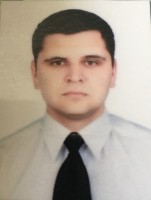 PositionFrom / ToVessel nameVessel typeDWTMEBHPFlagShipownerCrewing3rd Engineer18.01.2013-23.07.2014AlteyaDry Cargo3054Mak1622kwMoroniMONTAL.L.C.-U.S.A.&mdash;3rd Engineer03.03.2011-03.12.2011DonbateGeneral Cargo4272Deutz2208kwMoroniMONTAL.L.C.-U.S.A.&mdash;Motorman 1st class15.09.2009-22.05.2010DanaprisGeneral Cargo3201skl1030kwUkraineStolichnaya Company&mdash;3rd Engineer21.11.2013-00.00.0000DonbateDry Cargo4272Deutz2208kwMoroniMONTAL.L.C.-U.S.A.&mdash;3rd Engineer03.03.2012-00.00.0000DonbateDry Cargo4272Deutz2208kwMoroniMONTAL.L.C.-U.S.A.&mdash;